Publicado en Madrid el 14/06/2024 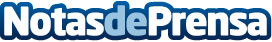 Quironprevencion señala el camino hacia una alimentación saludable en el entorno laboralEl equipo de Endocrinología, Nutrición y Dietética de la empresa líder en salud ocupacional comparte sus claves para seguir una dieta sana que resulte óptima y compatible con un buen rendimiento en el puesto de trabajoDatos de contacto:QuirónprevenciónQuirónprevención91 122 14 52Nota de prensa publicada en: https://www.notasdeprensa.es/quironprevencion-senala-el-camino-hacia-una Categorias: Nacional Nutrición Madrid Recursos humanos Bienestar http://www.notasdeprensa.es